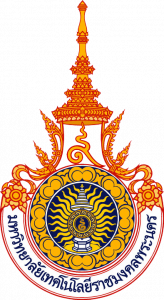 วิสัยทัศน์ นโยบาย แผนบริหารจัดการและแผนพัฒนา
คณะ..................................... มหาวิทยาลัยเทคโนโลยีราชมงคลพระนคร___________________________________________1. การวิเคราะห์สถานการณ์ปัจจุบันของคณะ.................................................................................................................................................................................................................................................................................................................................................................................................................. ......................................................................................................................................................................................................... ......................................................................................................................................................................................................... ......................................................................................................................................................................................................... ......................................................................................................................................................................................................... ......................................................................................................................................................................................................... 2. วิสัยทัศน์.................................................................................................................................................................................................................................................................................................................................................................................................................. ......................................................................................................................................................................................................... ......................................................................................................................................................................................................... ......................................................................................................................................................................................................... ......................................................................................................................................................................................................... ......................................................................................................................................................................................................... 3. นโยบาย.................................................................................................................................................................................................................................................................................................................................................................................................................. ......................................................................................................................................................................................................... ......................................................................................................................................................................................................... ......................................................................................................................................................................................................... ......................................................................................................................................................................................................... ......................................................................................................................................................................................................... 4. แผนบริหารจัดการและแผนพัฒนาคณะที่สอดคล้องกับนโยบายกระทรวงการอุดมศึกษา วิทยาศาสตร์ วิจัยและนวัตกรรม5. แผนบริหารจัดการและแผนพัฒนาคณะตามยุทธศาสตร์ของมหาวิทยาลัย6. แผนบริหารจัดการและแผนพัฒนาคณะตามแนวคิดของผู้สมัคร/ผู้ได้รับการเสนอชื่อนโยบายกระทรวง
การอุดมศึกษา วิทยาศาสตร์ วิจัยและนวัตกรรมกลยุทธ์โครงการ / กิจกรรมตัวชี้วัดหน่วยนับค่าเป้าหมายปีการศึกษาค่าเป้าหมายปีการศึกษาค่าเป้าหมายปีการศึกษาค่าเป้าหมายปีการศึกษานโยบายกระทรวง
การอุดมศึกษา วิทยาศาสตร์ วิจัยและนวัตกรรมกลยุทธ์โครงการ / กิจกรรมตัวชี้วัดหน่วยนับ................ยุทธศาสตร์ของมหาวิทยาลัยมิติยุทธศาสตร์กลยุทธ์โครงการ / กิจกรรมตัวชี้วัดหน่วยนับค่าเป้าหมายปีการศึกษาค่าเป้าหมายปีการศึกษาค่าเป้าหมายปีการศึกษาค่าเป้าหมายปีการศึกษายุทธศาสตร์ของมหาวิทยาลัยมิติยุทธศาสตร์กลยุทธ์โครงการ / กิจกรรมตัวชี้วัดหน่วยนับ................อัตลักษณ์ของคณะกลยุทธ์โครงการ / กิจกรรมตัวชี้วัดหน่วยนับค่าเป้าหมายปีการศึกษาค่าเป้าหมายปีการศึกษาค่าเป้าหมายปีการศึกษาค่าเป้าหมายปีการศึกษาอัตลักษณ์ของคณะกลยุทธ์โครงการ / กิจกรรมตัวชี้วัดหน่วยนับ................